Муниципальное дошкольное образовательное учреждение «Детский сад №15 «Звёздочка» Конспект интегрированной образовательной деятельностипо ОО «Физическое развитие» в старшей  группена тему: «Путешествие Светлячка»Исполнитель:  Иосафова Татьяна Николаевна Воспитатель I категорииМДОУ №15 «Звёздочка»г.ЕрмолиноЦель: приобщение детей к физической культуре через различные виды деятельности.              Задачи:                                                                                                                                    Образовательные:учить правильно строить ответ на поставленный вопрос, отвечать полным предложением;формировать умение правильно выполнять основные виды движений (бег, прыжки, ползание, подлезание)Развивающие:развивать мышление, память, внимание, художественное восприятие и эстетический вкус;приобщать к словесному искусству, вовлекать детей в игровую деятельность;развивать интерес к игре,способствовать развитию координации, чувства равновесия;развивать элементы произвольности во время выполнения двигательных заданий.Воспитательные:способствовать воспитанию коммуникабельности, дружелюбия.Оборудование: обручи, дуги для подлезания, валики, коврики, большие конусы,  гимнастическая скамья, шнур, аудиоаппаратура,  аудиозаписи для релаксации и русской народной музыки, проектор для презентации.Ход.Дети под музыку заходят в зал, взявшись за руки. («Когда мои друзья со мной»)Воспитатель:Здравствуйте, ребята! Скажите, пожалуйста, а куда это я попал? Это, наверное, дворец культуры?Дети: Нет!Воспитатель: Нет? Тогда, наверное, это магазин? Правильно?Дети: Нет!Воспитатель:Так куда же я попал?  Что это за помещение?Дети:  Детский сад!Воспитатель:Детский сад? А как называется ваш детский сад?Дети:  Детский сад «Звёздочка!»Воспитатель:«Звёздочка», как интересно! Ребята, у вас здесь так красиво. Вы такие веселые, мне улыбаетесь. Мне так хочется с вами познакомиться и подружиться. Меня зовут Светлячок! Я добрый, веселый, светящийся жучок. Я пришел к вам не один, со мной пришел помощник Женя. Он нам будет помогать, вместе с нами будет играть.Я живу в большом,красивом, сказочном лесу (слайд – 2). Посмотрите на экран.В моем лесу есть интересное болото.   (слайд – 3)Воспитатель: Оно очень красивое! Там водится много разных обитателей. Хотели бы вы побывать на болоте?Дети:  Да!Воспитатель: Тогда мы сейчас же с вами отправляемся в путь. Но дело в том, что путь на наше болото не легкий. Нам нужно будет преодолеть лесные препятствия. Вы готовы?Дети:  Да!Воспитатель: Давайте немного разомнемся. Возьмитесь за руки и сделайте большой круг. Молодцы! Ребята, Женя будет мне помогать. Вы выполняйте движения вместе с ним. Хорошо?  Опустили руки и пошли за Женей (под музыку «Песня для зарядки»)Ходьба с высоким подниманием колен по кругу в колонне по одному.Ходьба на носках руки вверху- А теперь упражнение пробежкаБег в колонне по одному- Побежали без оглядки, так, чтобы сверкали пятки. Молодцы!Ходьба по кругу в колонне по одному.( -А теперь ходьба на месте,               Левой правой, стой раз – два!)И. п. – ноги на ширине плеч, одна рука вверх, другая вниз, рывками руки меняются.            ( - Тянись рука до потолка.                 Разминаем наши плечи,                 Руки двигаем навстречу:                 Вверх летит одна рука,                 А другая вниз пока.                 Мы руками машем                 Не подумайте, что пляшем.)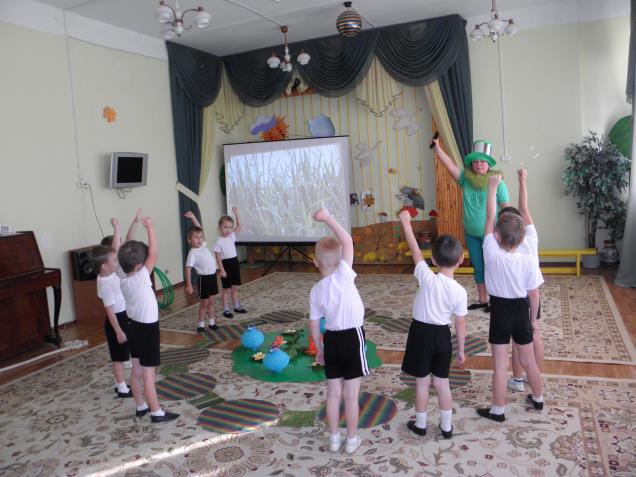 И. п. – ноги на ширине плеч, руки на поясе. Повороты в правую и в левую стороны.(- Ноги врозь, на пояс руки                Влево плечи разверни.                А теперь направо, ну –ка!                Упражнение повтори).И.п. -  о.с., руки  в стороны.мах правой (левой) ногой, хлопок в ладоши под коленом;и.п. (6 - 8 раз)(- Поднимаем прямо ножку,          Хлопаем под ней немножко,    А теперь другую ножку    И под ней еще немножко)И. п. – о. с. пятки вместе, носки врозь. Руки на поясе. Приседания.                  (- А потом мы приседаем                   Это важно, сами знаем.                   Мы колени разминаем,                   Наши ноги упражняем).И. п. – о. с., руки на поясе. Прыжки на месте поочередно на правой, на левой ноге.            (- Будем прыгать, как лягушка,               Чемпионка – попрыгушка.                За прыжком – другой прыжок,                Выше прыгаем дружок!Ходьба на месте(- С вами мы сейчас размялисьНу и дальше в путь собрались)Воспитатель:Внимание! Мы продолжаем наше путешествие. Мы побываем на живописном болоте, поиграем в разных насекомых, животных.  Воспитатель: Возьмемся за руки, друзья, встанем  друг к другу поближе. Чтобы нам перенестись в мой сказочный волшебный лес – нам нужно произнести волшебные слова этому волшебному цветку (цветик – семицветик)Лети, лети, лепесток,
Через запад на восток,
Через север, через юг,
Возвращайся, сделав круг.
Лишь коснешься ты земли -
Быть по-моему вели.Вели, чтобы мы оказались  в волшебном лесу. Ребята закройте глаза (слайд - 4)Открывайте глаза. Посмотрите, оглянитесь, что перед вами? Дети:  Лес. Воспитатель:Да, это мой сказочный лес. А каким бывает лес?Дети:  Густой, …, разноцветный (как много разных цветов)Воспитатель:Когда это бывает? В какое время года?Дети:  Осенью.Воспитатель:Мы с вами в осеннем лесу, но этот лес не простой, как вам кажется, смотрите как много здесь зарослей, густой травы, сколько валежника (слайд – 5)Итак,  мы с вами отправимся в путь (музыка «Зарядка 2»)Первым пойдет Женя, он будет вас вести по лесу через заросли, буреломы, валежник. Встаем на высокие четвереньки и в путь!Ползание на высоких четвереньках с переползанием через препятствия (валики)(- переходим через бревна)Лазание под дугу прямо на четвереньках.(- подлезаем под валежником). 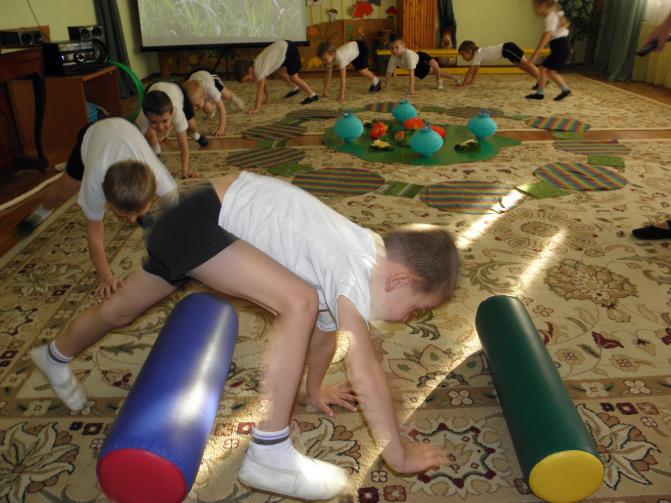 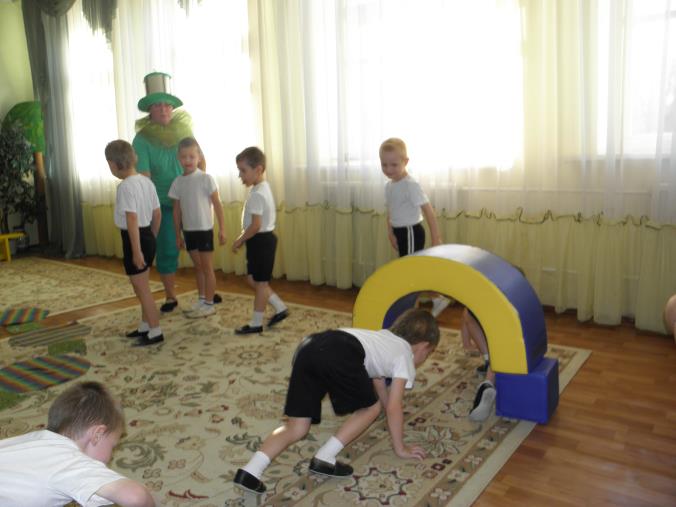 Воспитатель: Останавливаемся на полянке. Я вас жду здесь. Какие вы молодцы. Мы с вами преодолели несколько препятствий. А теперь посмотрите и скажите, какое препятствие перед нами?   (слайд – 6)Дети:Река.Воспитатель:  Чтобы нам переправиться через реку, необходимо надуть лодки (ладони соединить лодочкой). Приготовились и надуваем их (дуем). Молодцы надули, опускаем лодки на воду. Первым поплывет Женя, садимся в лодки и плывем друг за другом, помогаем себе веслами. Скорее переплываем реку и достигаем берега. Молодцы.Сидя на полу, двигаемся вперед, попеременно сгибая ноги в коленях, руки согнуты в локтях.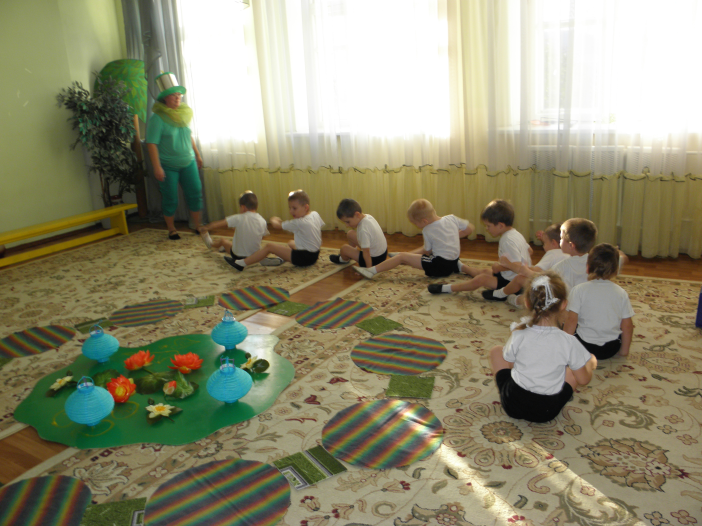 Ребята, мы с вами оказались на другом берегу. Что вы здесь видите?(слайд – 7)Дети:Камыши.Воспитатель: Значит болото совсем близко. Нужно быть предельно внимательными. Вам необходимо за Женей пройти по мостику боком, чтобы не упасть в ручей. Идем друг за другом.Ходьба по гимнастической скамейке боком приставным шагом, руки на поясе.Ребята, болото становится еще ближе. Теперь прыгаем  по кочкам, чтобы не упасть в воду.Прыжки на двух ногах из обруча в обруч, руки на поясе.И последнее препятствие нам нужно преодолеть. Остается пройти нам по узкой тропинке и окажемся мы на живописном болоте.Ходьба по шнуру прямо, руки на поясе, держа равновесие.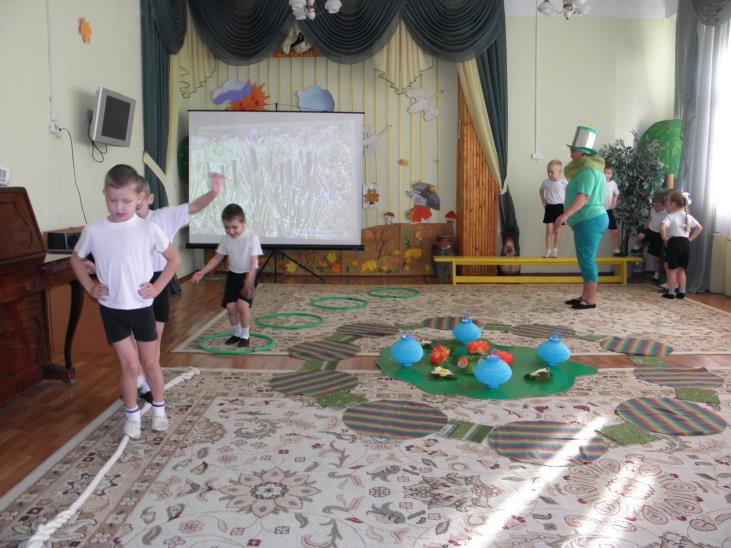 Вот мы с вами на болоте(слайд – 8). Проходите и занимайте любую кочку (встают на кочку). Вам здесь нравится?Дети:Да!Воспитатель: Мне тоже здесь нравится, но вам не кажется, что тут как-то темно?Дети:Да!Воспитатель: Сейчас я позову своих друзей светлячков и сразу станет немного светлее (зажечь фонарики). Ребята, посмотрите, а вот и первые обитатели. Кто это?(слайд – 9)Дети:Лягушки!Воспитатель: Вы слышите, как они нас приветствуют? Они хотят, чтобы вы сделали с ними лягушачье упражнение. Уважим лягушек?Дети:Да!И. п. – стойка пятки вместе, носки врозь, руки согнуты в локтях, ладони смотрят вверх-вперед. Приседания.Воспитатель: Молодцы! А это кто?(слайд – 10)Дети: Заяц!Воспитатель: Оказывается, заяц смотрел за нами, как мы добирались на болото и с нами тоже шагал вот так.Ходьба на месте, высоко поднимая колени.Воспитатель: Смотрите, кто к нам прилетел?(слайд – 11)Дети: Стрекоза!Воспитатель: Давайте и мы с вами превратимся в маленьких стрекоз.И.п.  -  ноги вместе, руки вдоль туловища.1 – левая нога поднята назад – вверх,руки в стороны, корпус наклонить вперед.2 -  вернуться в и.п.3 -  правая нога поднята назад – вверх,руки в стороны, корпус наклонить вперед. 4 -  вернуться в и.п.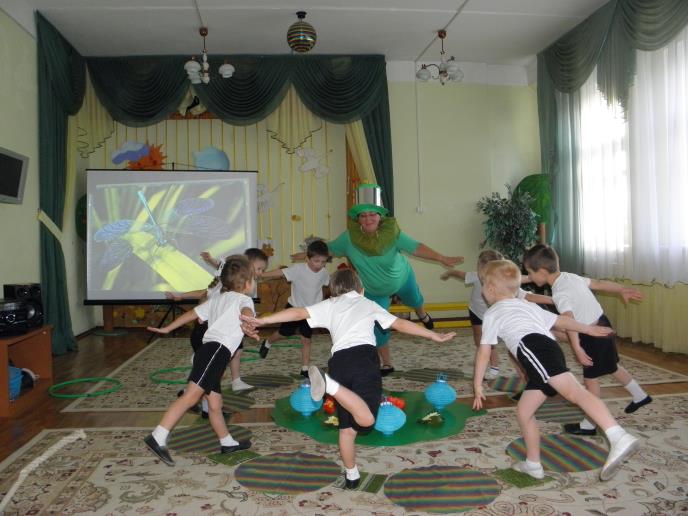 Воспитатель: Посмотрите, а это, что за гость? (слайд – 12)Дети:  Жук!Воспитатель: Он чистюля и не любит когда у него лапы грязные, он всегда их чистит вот так.                           Повторяйте за мной.И.п.  -  ноги вместе, руки вдоль туловища.1 – приподнять левую ногу, потрясти ступней, держа равновесие2 -  вернуться в и.п.3 -  приподнять правую ногу, потрясти ступней, держа равновесие4 -  вернуться в и.п.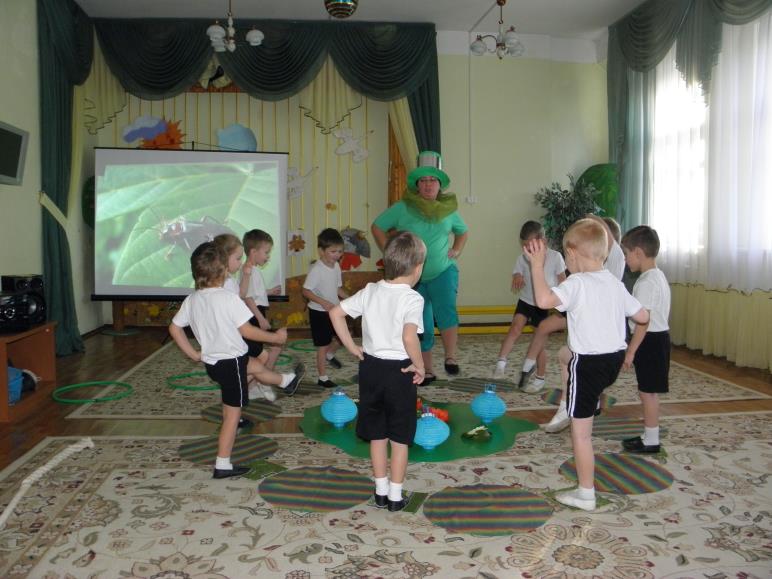 Воспитатель: Ребята, а это кто?(слайд – 13)Дети:  Цапля!Воспитатель: Цапли любят стоять на одной ноге, они нас так приветствуют. Давайте и мы с вами их поприветствуем.И.п.  -  ноги вместе, руки вдоль туловища.1 – поднять правую ногу, руки через стороны вверх2 - вернуться в и.п.3 - поднять левую ногу, руки через стороны вверх4 - вернуться в и.п.Воспитатель: Ребята, а это кто?(слайд – 14)Дети:   Бобры!Воспитатель:Бобры долго за нами наблюдали и пришли с нами помаршировать.Ходьба на месте с высоким подниманием колен.Воспитатель: Ребята, мы с вами прошли большой путь и устали. Давайте присядем на мох и отдохнем. Садитесь, ноги скрестите, руки на коленях, голову приподнимите вверх и закройте глаза.Музыка («релакс»)Релакс-“Облака”Представьте себе тёплый вечер. Вы сидите на мхе и смотрите на проплывающие в небе облака – такие белые, большие, пушистые облака в голубом небе. Вокруг всё тихо и  спокойно, вам тепло и уютно. С каждым вдохом и выдохом вы начинаете медленно и плавно подниматься в воздух, всё выше и выше, к самым облакам. Ваши ручки лёгкие, лёгкие, ваши ножки лёгкие,  все ваше тело становится лёгким, как облачко. Вот вы подплываете к самому большому и пушистому, к самому красивому облаку на небе. Ближе и ближе. И вот вы уже лежите на этом облаке, чувствуете, как оно нежно гладит вас, это пушистое и нежное облако …  (пауза – поглаживание детей). Гладит …, поглаживает … Вам хорошо и приятно. Вы расслаблены и спокойны. Но вот облачко опустило вас на  болото. Улыбнитесь своему облачку. Потянитесь и на счёт «три» откройте глаза. Вы хорошо отдохнули на облачке.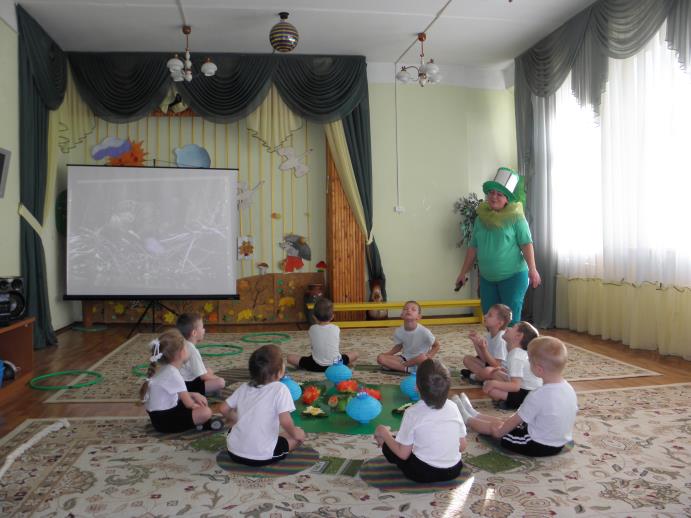 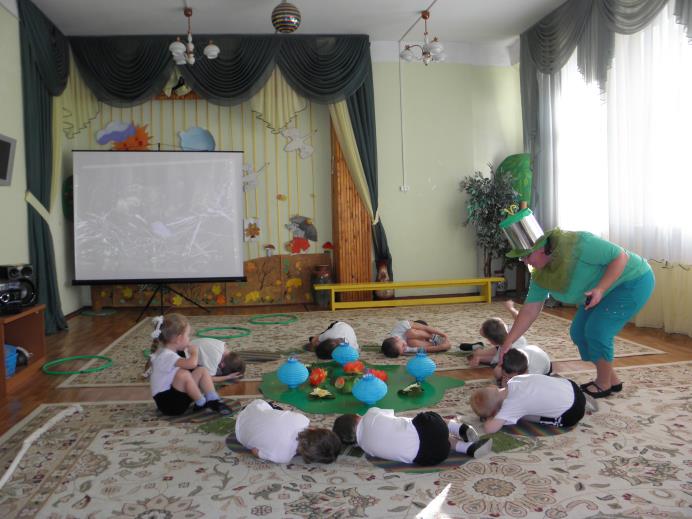 Воспитатель:А теперь вставайте, мы много времени провели на болоте и нам пора возвращаться в детский сад. Воспользуемся опять цветиком – семицветиком.  Возьмитесь за руки, закройте глаза. Произносим заклинание:Лети, лети, лепесток,
Через запад на восток,
Через север, через юг,
Возвращайся, сделав круг.
Лишь коснешься ты земли -
Быть по-моему вели.Вели, чтобы мы очутились в детском саду.Воспитатель:Вот мы и в детском саду. Скажите, ребята, а где вы сегодня побывали?Дети: На болоте.  Воспитатель:  А кого вы там встретили?                             Лиля, кого ты видела?                            Вадим, кого видел ты?                            Женя, а ты кого? ...Ребята, вы такие молодцы и я хочу вам подарить такие медальки на память о моем болоте. Мне понравилось с вами путешествовать, но мне пора возвращаться.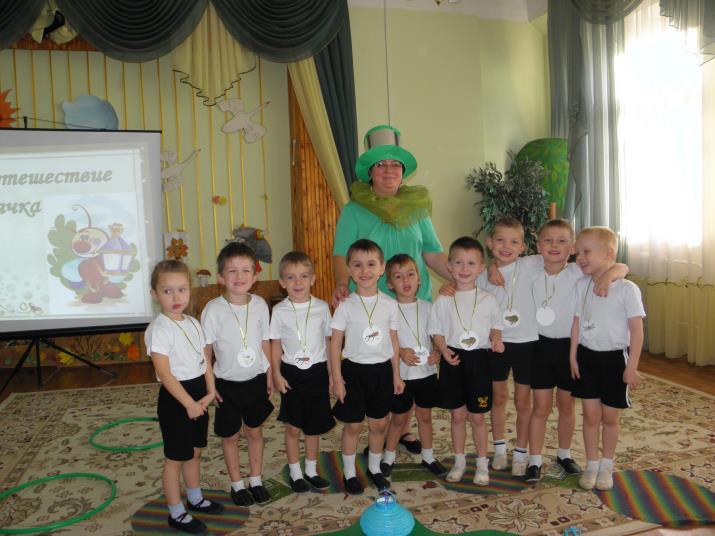 До свидания, друзья!Музыка «Дорогою добра».